2021-2022 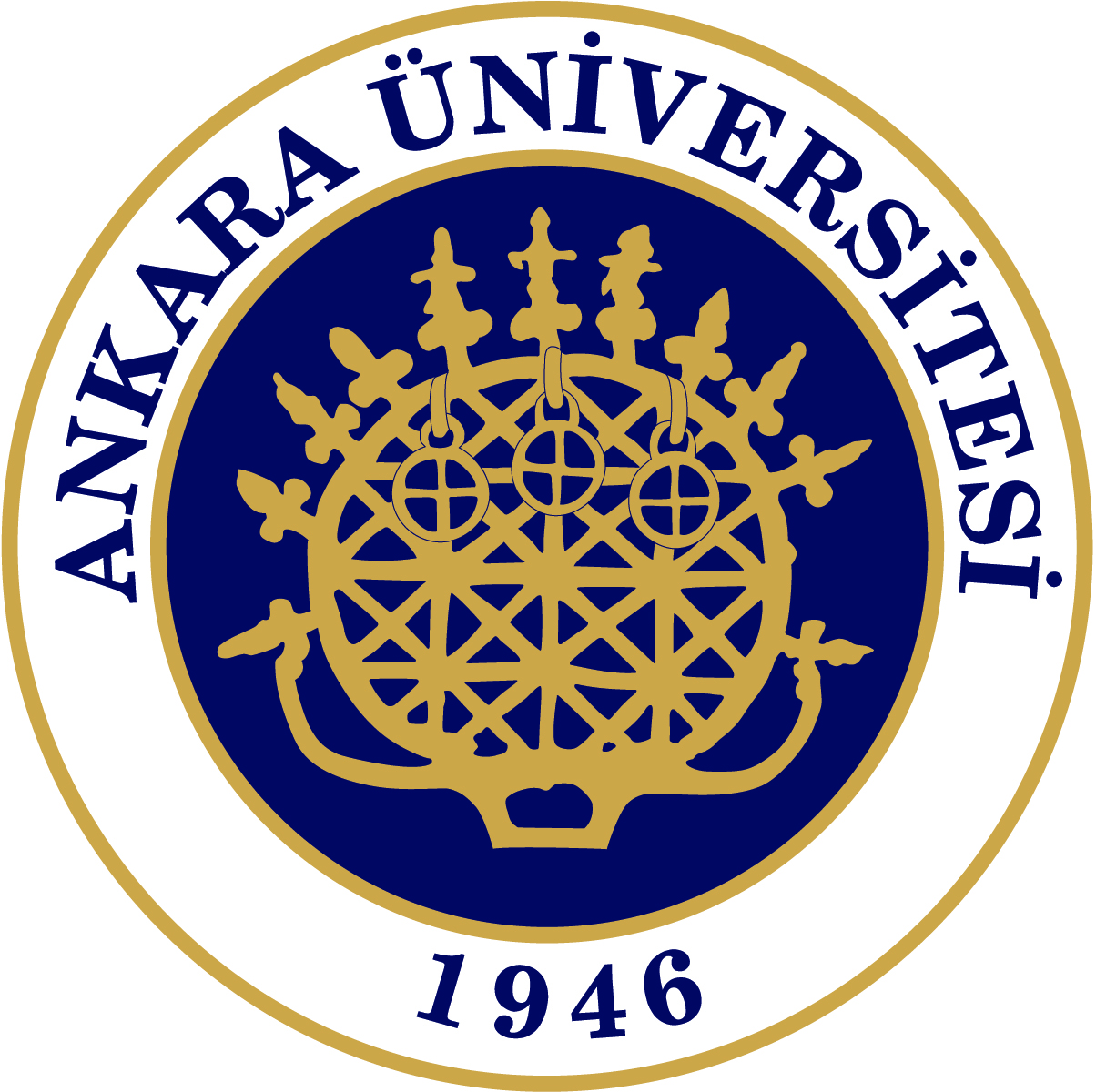 SPRING TERMLEVEL 2 REPEATPROGRESS TEST 211 May 2022 WednesdaySession 1 (Listening & Use of Eng.): 10.00 - 10.45Session 2 (Reading): 11.00 - 11.45L2R Progress Test 2 scope includes all the materials covered until and including 29 April 2022:Roadmap A2+ Student’s Book Modules: 3-10 (including page 85)Roadmap A2+ Workbook Modules: 3-10 (including page 63)Roadmap B1 Student’s Book Modules: 1-7A (including page 55) + (omit 6C)Roadmap B1 Workbook Modules: 1-7A (including page 40) + (omit 6C)Unlock 3 Units 1 & 2 & 4 & 5 & 6 & 7 (including page 166)Handouts / PPTsWriting Handouts (Linkers)Extra:Forms of otherRelative clause (where)Zero conditional & unlessTime clauses (Future)Noun ClauseReduction of Time Clauses